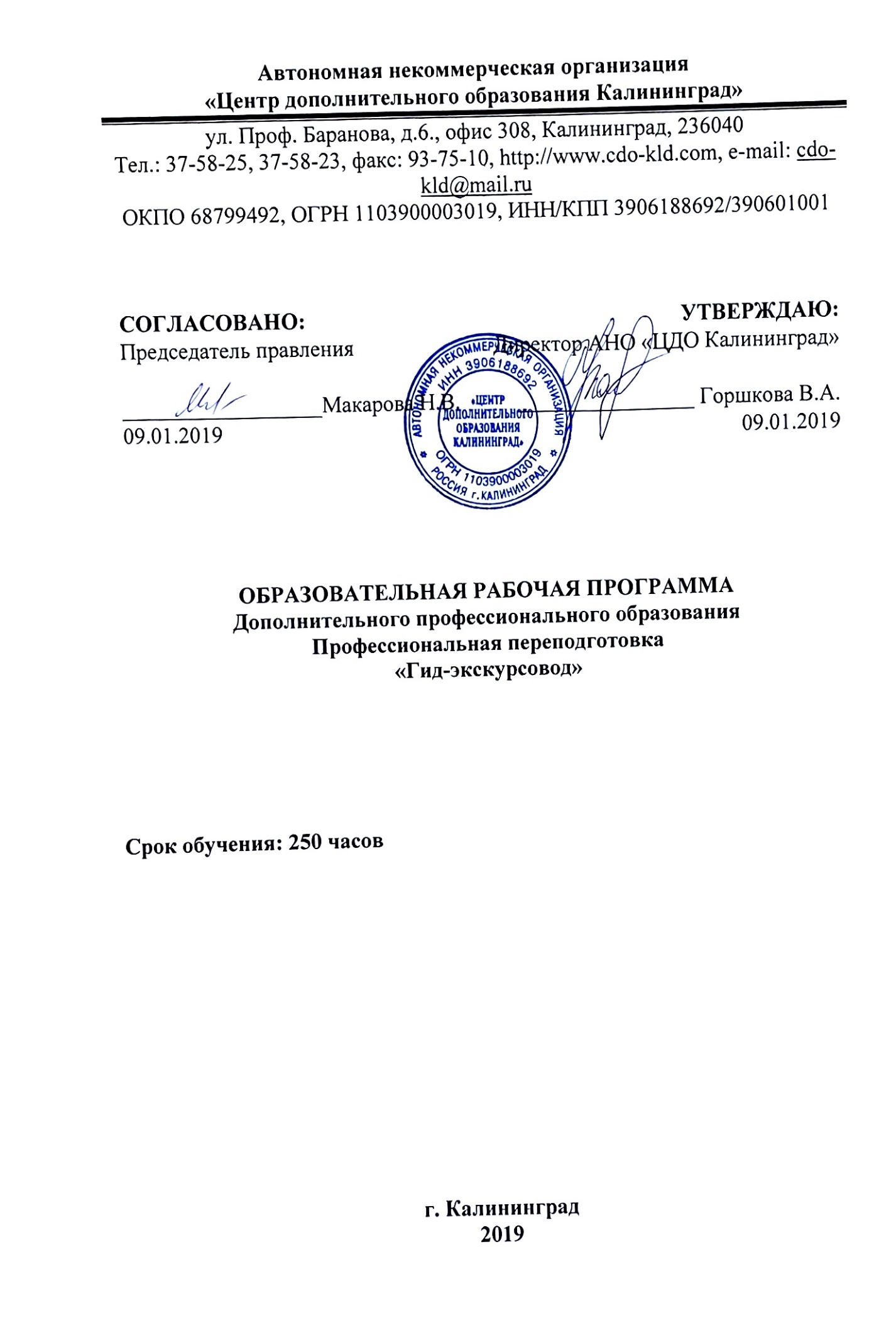 1.Пояснительная запискаПрограмма разработана в соответствии с требованиями Федерального закона «Об образовании» № 273-ФЗ от 29.12.2012г. и Приказа Министерства образования и науки Российской Федерации (Минобрнауки России) от 1 июля 2013 г. N 499 г. Москва "Об утверждении Порядка организации и осуществления образовательной деятельности по дополнительным профессиональным программам", Приказа Министерства образования и науки Российской Федерации (Минобрнауки России) от 18 апреля 2013 г. N 292 г. Москва "Об утверждении Порядка организации и осуществления образовательной деятельности по основным программам профессионального обучения", а также учитывая ФГОС по специальности.Программа профессиональной переподготовки разработана с учетом требований:- ФГОС среднего профессионального образования по направлению подготовки 43.02.10 «Туризм»;- ФГОС высшего образования по направлению подготовки 43.03.02 «Туризм».- Профессионального стандарта «Экскурсовод (гид)».Программа включает требования к результатам ее освоения, структуре и содержанию подготовки, а также условиям ее реализации.	Категория слушателей: лица, имеющие среднее профессиональное и (или) высшее образование; лица, получающие среднее профессиональное и (или) высшее образование.Организационно-педагогические условия:Образовательный процесс осуществляется на основании учебного плана и регламентируется расписанием занятий для каждой учебной группы.	Срок обучения: 250 / 10/ 2,5 (час., нед., мес.)	Режим занятии: 250 часов (справочно: понедельник-пятница, с 9:00 – 15:00, согласно установленного учебно-календарного графика по каждой группе).Форма обучения – очная, очно-заочная, заочная.Для реализации программы задействован следующий кадровый потенциал:Преподаватели предметов – обеспечивают необходимый уровень компетенций обучающихся.  Преподавательский состав имеет  высшее образование в области соответствующей дисциплины программы или высшее образование в иной области и стаж преподавания по изучаемой тематике не менее трех лет. Необходимо использование при изучении дисциплин эффективных методик преподавания, предполагающих вместе с традиционными лекционно-семинарскими занятиями решение слушателями вводных задач по предметам, занятия с распределением ролевых заданий между слушателями.Административный персонал – обеспечивает условия для эффективной работы педагогического коллектива, осуществляет контроль и текущую организационную работуИнформационно-технологический персонал - обеспечивает функционирование информационной структуры (включая ремонт техники, оборудования, макетов иного технического обеспечения образовательного процесса, поддержание сайта).Содержание программы определяется учебным планом и календарным учебным графиком Текущий контроль знаний полученных обучающимися посредством самостоятельного обучения (освоения части образовательной программы) проводится в виде устного опроса, собеседования, выполнения практических упражнений и иных формах, установленных преподавателем, который ведет учебные занятия в учебной группе. Форма аттестации по Программе проводится в форме тестирования. Оценочными материалами по Программе являются тестовые вопросы с предложенными вариантами ответов, возможен один правильный ответ, а также свободный ответ на представленные вопросы.Методическими материалами к Программе являются Учебники, Инструкции которые изучаются при освоении Программы.Формы и методы проведения учебных занятий:1. Лекции с использованием наглядного материала.2. Практические занятия: работа по методике «малых групп», методом проектнойтехнологии, просмотр видеоматериалов, автобусные и пешеходные экскурсии.2.Требования к уровню подготовки учащихся программыКатегория слушателей: лица, имеющие среднее профессиональное и (или) высшее образование; лица, получающие среднее профессиональное и (или) высшее образование.Требования к результатам освоения программы:В результате освоения дисциплины обучающийся должен уметь:- подбирать необходимый материал и составлять контрольный текст экскурсии на определенную тему;- составлять технологическую документацию экскурсии;- применять методические приемы в ходе проведения экскурсии;- составлять текст путевой информации и уметь провести ее;- использовать наглядные материалы, включенные в «портфель экскурсовода»;- руководить группой туристов (экскурсантов);- разрабатывать маршрут. Маршрут выбирается сообразно теме и цели экскурсии;определяется время поездки, частота и продолжительность остановок, число объектов;учитывается тип аудитории.- подготавливать текст экскурсии. Экскурсовод изучает книги, статьи; знакомится сархивными документами; собирает интересные, неизвестные ранее факты, истории.- встречать туристические группы, организовывать экскурсии согласно маршруту.В результате освоения дисциплины обучающийся должен знать:- основные вопросы экскурсионной теории;- экскурсионные ресурсы своего региона;- сущность экскурсии, ее признаки и функции, требования к ней;- принципы составления маршрута экскурсии;- классификацию экскурсионных объектов;- классификацию и тематику экскурсий;- методику подготовки экскурсий;- практическое применение элементов педагогики, логики, психологии вэкскурсионной деятельности;- виды и формы экскурсионного обслуживания с учетом дифференцированногоподхода к экскурсионному обслуживанию различных групп населения;- критерии оценки качества экскурсии;- экскурсионную методику, ее задачи и требования, а также методические приемыведения экскурсии;- методику проведения экскурсий различных классификационных групп (обзорныхи тематических, пешеходных и транспортных, городских и загородных);- особенности проведения музейных экскурсий, обзорных (многоплановых) итематических экскурсий;- пути совершенствования профессионального мастерства.В структуре профессиональных компетенций можно выделить следующиесоставляющие:– профессионально-содержательные компоненты (теоретические знания в сфереэкскурсионного дела);– профессионально-деятельностные компоненты (профессиональные умения,апробированные в действии);– профессионально-личностные компоненты (личностные качества, которыенеобходимы для реализации экскурсионной деятельности);–профессионально-коммуникативные компоненты (способности к осуществлениютакого коммуникационного процесса, как экскурсия, знания коммуникационныхтехнологий и умение применять их в нужном контексте).3.Учебный план курса «Гид-экскурсовод»4. Учебно-тематический планРабочая программа курса включает в себя два модуля (блока) обучения: методология разработки и ведения экскурсий и краеведение. Список тем утверждается каждым педагогом по выбранному модулю и может согласовываться отдельно в рамках договоров, контрактов. Примерный (стандартный) установленный список тем:5. Методические рекомендации по изучению курсаОрганизация самостоятельной работы слушателей основана на выполнении ими заданий для самостоятельной работы по каждой из изучаемых тем курса. Такой подход обусловлен необходимостью помощи слушателям в практическом освоении новых для них представлений, подходов, в овладении и умении применять их в практической деятельности на своем рабочем месте по должности. При организации самостоятельной работы слушателей предусматривается выполнение ими следующих видов работ:•	выполнение заданий для самостоятельной работы;•	самостоятельное изучение рекомендованной литературы и сборника дополнительных методических материалов по курсу;•	самостоятельная индивидуальная или групповая проработка тематических направлений;•	приобретение навыков использования полученных знаний в практической работе на своем рабочем месте;•	подготовка и написание итогового задания6.Календарно-тематическое планирование программы «Гид-экскурсовод»Обучение производится в рабочие дни не более 8 ак. часов в день, с понедельника по пятницу, не ранее 9 утра, и не позднее 18:00 вечера (время Калининградское), согласно календарно-учебного графика, утверждаемого на месяц, например:
7.Список литературыИстория русской культуры 11-17 вв. Ю.С.Рябцев. Москва, «Владос», 2015Закон Божий. Вторая книга о православной вере. Репринтное издание.Архитектор Ф.О. Шехтель. С.М.Демкина, И.И.Давыдова, Е.Б.Новикова. Москва, ИМЛИ
РАМН 2015Русское искусство для изучающих английский язык. «Московский лицей», 2013Русская история в жизнеописаниях ее главнейших деятелей. Н. И. Костомаров, Эксмо, М. 2014Женщины- правительницы России. И. А. Незнамова, Е. А. Разумовская, «Феникс» Ростов- на – Дону, 2015Православный Храм. ООО «Издательство Астрель», 2016Сборник методических материалов. Ассоциация гидов-переводчиков. Экскурсоводов и тур-менеджеров. Москва, 2015Эстетика символа в архитектуре русского модерна. С.И.Николаева. Москва, «Директмедия Паблишинг» 2015Энциклопедии:Россия. Энциклопедический словарь. Дрофа. 2015География России. Энциклопедия. 2014Народы России. Энциклопедия. 2013Энциклопедия православной иконы. Сатисъ. 2014.С.А. Алексеев.Практическая энциклопедия православного христианина. Сатисъ. 2014. С.Е. Молотков.Энциклопедия знаменитых Россиян. Диадемапресс. 2016.100 великих Россиян. Вече. 2014. K. Рыжов.Энциклопедия российской монархии. Деконт. 2014. В. Бутормеев.История России в лицах. Биографический словарь. 2016.Русская изба. Иллюстрированная энциклопедия. Искусство. С-П 2013.Русский традиционный костюм. Искусство С-П. 2013.Малый атлас чудес света. Шедевры русского зодчества. Смоленск. Русич. 2013. З.И. Пастухова.Архитектура и Византийское и древнерусское искусство. В.Г.Власов.Познавательная литература: Красоты России. Астрель. 2016. Ю.Туйск.Древняя Русь B лицах. Боги, герои, люди. Азбука. 2014. Б.Путилов.Русские меценаты. Молоцая гвардия. 2012. Н.Думова.Мы-славяне. Азбука. 2016. М.Семёнова8.Контрольные задания№П/ПНаименование разделов и дисциплинВсего часовВ том числе:В том числе:Формы контролялекцииПрактические занятияФормы контроля1Вводный курс. Краеведение в Калининграде и области.44устный опросРазвитие экскурсионной школы на рубеже 19-20 вв.431контрольная работаДоисторическая эпоха22устный опросДревняя история края. Пруссы. 22устный опросРазвитие экскурсионного дела в Российской Федерации. Современные проблемы11контрольная работаЗавоевание Пруссии Тевтонским орденом.Орденское государство.Кризис орденского государства.Последние годы.42устный опросЭкскурсия и ее сущность1010контрольная работаЭкскурсия как педагогический процесс211контрольная работаКлассификация экскурсий

33устный опросЭкскурсионная методика. Технология подготовки экскурсии1587контрольная работаПрусское герцогство22устный опросПоказ в экскурсии1248зачет на экскурсииМетодическая разработка   и проведение экскурсии1257контрольная работаПрусское королевство.22устный опросИнформационные материалы для экскурсий1028зачет на экскурсииМаршрут в экскурсии321зачет по автобусному маршрутуИмперский период Пруссии22устный опросИнстербургский Модерн44устный опросПруссия в межвоенный период22устный опросПериод Пруссии в третьем рейхе22устный опросВторая мировая война.Советский период22устный опросТематика экскурсии422контрольная работа«Портфель» экскурсовода523контрольная работаЭкскурсионный объект1055устный опросКонтрольный и индивидуальный текст в экскурсии413контрольная работаЭкскурсионная документация431контрольная работаТехника ведения экскурсии743контрольная работаАнализ экскурсии211устный опросСпецифика организации музейной экскурсии936устный опросСпецифика показа на экскурсии. Движение на экскурсии927зачет по музейной экспозиции и на пешем маршрутеПсихология и этика общения. Конфликтология20182контрольная работаСпецифика рассказа на экскурсии1037устный опросПрофессиональные и личностные требования к экскурсоводу. Профессиограмма экскурсовода211устный опросАнглийский язык (курс для начинающих)1212устный опросПроизводственная практика5050контрольная работаИтоговый контроль:22экзаменИтого:250116134Тема1Древнейшая история края. Древняя история края.2Завоевание Пруссии Тевтонским орденом.Орденское государство.Кризис орденского государства.Последние годы.3История развития экскурсионной школы4Прусское герцогство.Бранденбургско-Прусское государство.Великое посольство.Отношения Пруссии и России после Великого посольства.5Прусское королевство.Под Российским флагом.Отношения с России во второй пол. XVIII в.Наполеоновские войны.6Экскурсия и её сущность. Этика поведения. Законодательство в сфере регулирования туристской деятельности7Восточная Пруссия в ХIХ в.Первая мировая война.Веймарская республика.Нацизм в Германии.8Английский язык (курс для начинающих)9Психология и этика общения. Конфликтология10Вторая мировая война.Образование Калининградской области.Промышленность. Строительство. Транспорт.Регион до перестройки.11Экскурсия как педагогический процесс. Классификация экскурсий. Элементы психологии в экскурсии12Экскурсионная методика. Технология подготовки экскурсии. Тематика и содержание экскурсий.13Калиниградская область после перестройки.Становление новой экономики.Социальное развитие.Духовная жизнь.14Рассказ и показ.Методическая разработка экскурсии15Практическая работа с выходом в город (ознакомление с городскими объектами, расположенными в центральной части Калининграда)Практическая работа.Презентация по замкам Калининградской области.Защита контрольной работы студента. Итоговая работа по блоку «Краеведение»16Составление маршрута экскурсии. Отбор объектов. Текст. Прием экскурсии17Музейная экскурсия18Пробный обход маршрута19Экзамен по курсуДатаВремяКоличество часов (ак.час)Модуль (блок обучения)1 день9.00-12.002краеведение2 день9.00-12.004краеведение3 день11.30-13.002                       методология4 день9.00-12.004краеведение5 день9.00-12.004краеведение6 день9.30-11.452методология7 день9.00-12.004методология8 день9.00-12.004краеведение9 день9.00-12.00                         4краеведение10 день9.00-12.004методология11 день9.00-12.004методология12 день9.00-12.004краеведение13 день9.00-12.004методология14 день9.00-12.004краеведение15 день9.00-12.004методология16 день9.00-12.004краеведение17 день9.00-12.004методология18 день9.00-12.004методология19 день9.00-12.004краеведение20 день9.00-11.302методология, экзамен